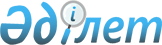 О внесении изменений в решение маслихата от 21 декабря 2011 года № 407 "О районном бюджете Карасуского района на 2012-2014 годы"
					
			Утративший силу
			
			
		
					Решение маслихата Карасуского района Костанайской области от 12 апреля 2012 года № 16. Зарегистрировано Управлением юстиции Карасуского района Костанайской области 23 апреля 2012 года № 9-13-149. Утратило силу в связи с истечением срока применения - (письмо маслихата Карасуского района Костанайской области от 23 июня 2014 года № 02-4-128)

      Сноска. Утратило силу в связи с истечением срока применения - (письмо маслихата Карасуского района Костанайской области от 23.06.2014 № 02-4-128).      В соответствии со статьей 109 Бюджетного Кодекса Республики Казахстан от 4 декабря 2008 года Карасуский районный маслихат РЕШИЛ:



      1. Внести в решение маслихата "О районном бюджете Карасуского района на 2012-2014 годы" от 21 декабря 2011 года № 407 (зарегистрировано в Реестре государственной регистрации нормативных правовых актов за номером 9-13-142, опубликовано 4 января 2012 года в газете "Қарасу өңірі") следующие изменения:



      пункт 1 указанного решения изложить в новой редакции:

      "1. Утвердить бюджет Карасуского района на 2012-2014 годы согласно приложениям 1, 2 и 3 соответственно, в том числе на 2012 год в следующих объемах:

      доходы – 2871349,0 тысяч тенге, в том числе по:

      налоговым поступлениям – 568680,0 тысячи тенге;

      неналоговым поступлениям – 3483,0 тысяч тенге; поступлениям трансфертов – 2299186,0 тысяч тенге;

      2) затраты – 2895578,0 тысяч тенге;

      3) чистое бюджетное кредитование – 24183,0 тысяч тенге, в том числе:

      бюджетные кредиты – 26697,0 тысяч тенге;

      погашение бюджетных кредитов – 2514,0 тысяч тенге;

      4) сальдо по операциям с финансовыми активами – 0,0 тысяч тенге, в том числе:

      приобретение финансовых активов – 0,0 тысяч тенге;

      5) дефицит (профицит) бюджета – -48412,5 тысяч тенге;

      6) финансирование дефицита (использование профицита) бюджета – 48412,5 тысяч тенге.";



      подпункт 2), и подпункты 5), 6) пункта 4 указанного решения изложить в новой редакции:

      "2) для реализации мер социальной поддержки специалистов в сумме 5855 тысяч тенге;

      5) на ежемесячную выплату денежных средств опекунам (попечителям) на содержание ребенка-сироты (детей-сирот), и ребенка (детей), оставшегося без попечения родителей в сумме 13694,0 тысяч тенге;

      6) на увеличение размера доплаты за квалификационную категорию учителям школ и воспитателям дошкольных организаций образования в сумме 10937,0 тысяч тенге.";



      пункт 7 указанного решения изложить в новой редакции:

      "7.Учесть, что в бюджете района на 2012 год предусмотрено поступление средств из республиканского бюджета, в том числе:

      целевого трансферта на развитие на проектирование, развитие, обустройство и (или) приобретение инженерно-коммуникационной инфраструктуры в сумме 24408,0 тысяч тенге;

      бюджетных кредитов местным исполнительным органам для реализации мер социальной поддержки специалистов в сумме 26697,0 тысяч тенге;

      целевого трансферта на развитие системы водоснабжения в сельских населенных пунктах в сумме 431337,0 тысяч тенге;

      целевого трансферта на проектирование, строительство и (или) приобретение жилья государственного коммунального жилищного фонда в сумме 60033,0 тысяч тенге;

      целевого текущего трансферта на развитие сельских населенных пунктов в рамках Программы занятости 2020 в сумме 124070,0 тысяч тенге.";



      приложения 1, 3 к указанному решению изложить в новой редакции согласно приложениям 1, 2 к настоящему решению.



      2. Настоящее решение вводится в действие с 1 января 2012 года.      Председатель внеочередной сессии

      Карасуского районного маслихата            В. Журжа      Секретарь Карасуского

      районного маслихата                        С. Казиев      СОГЛАСОВАНО:      Начальник государственного

      учреждения "Отдел финансов

      акимата Карасуского района"

      _______________ И. Горлова      Начальник государственного

      учреждения "Отдел экономики

      и бюджетного планирования

      акимата Карасуского района"

      _______________ Е. Биркель

Приложение 1          

к решению маслихата       

от 12 апреля 2012 года № 16   Приложение 1          

к решению маслихата       

от 21 декабря 2011 года № 407   Районный бюджет на 2012 год

Приложение 2           

к решению маслихата       

от 12 апреля 2012 года № 16   Приложение 3           

к решению маслихата       

от 21 декабря 2011 года № 407   Районный бюджет на 2014 год
					© 2012. РГП на ПХВ «Институт законодательства и правовой информации Республики Казахстан» Министерства юстиции Республики Казахстан
				КатегорияКатегорияКатегорияКатегорияКатегорияСумма,

тысяч

тенгеКлассКлассКлассКлассСумма,

тысяч

тенгеПодклассПодклассПодклассСумма,

тысяч

тенгеСпецификаСпецификаСумма,

тысяч

тенгеНаименованиеСумма,

тысяч

тенгеI. Доходы2871349,01Налоговые поступления568680,0101Подоходный налог254223,01012Индивидуальный подоходный

налог254223,0103Социальный налог185192,01031Социальный налог185192,0104Налоги на собственность108034,01041Налоги на имущество53752,01043Земельный налог8033,01044Налог на транспортные средства30800,01045Единный земельный налог15449,0105Внутренние налоги на товары,

работы и услуги19361,01052Акцизы880,01053Поступления за использование

природных и других ресурсов14400,01054Сборы  за ведение

предпринимательской

и профессиональной деятельности3985,01055Налог на игорный бизнес96,0108Обязательные платежи, взимаемые

за совершение юридически

значимых действий и (или)

выдачу документов

уполномоченным на то

государственными органами

или должностными лицами1870,01081Государственная пошлина1870,02Неналоговые поступления3483,0201Доходы от государственной

собственности1088,02011Поступления части чистого

дохода государственных

предприятий335,02015Доходы от аренды имущества,

находящегося в государственной

собственности753,0204Штрафы, пени, санкции,

взыскания, налагаемые

государственными

учреждениями,

финансируемыми из

государственного бюджета,

а также содержащимися и

финансируемыми из бюджета

(сметы расходов) Национального

Банка Республики Казахстан395,02041Штрафы, пени, санкции,

взыскания, налагаемые

государственными

учреждениями,

финансируемыми из

государственного бюджета,

а также содержащимися и

финансируемыми из бюджета

(сметы расходов)

Национального Банка

Республики Казахстан, за

исключением поступлений

от организаций нефтяного

сектора395,0206Прочие неналоговые

поступления2000,02061Прочие неналоговые

поступления2000,03Поступления от продажи

основного капитала0,0303Продажа земли и

нематериальных активов0,03031Продажа земли0,04Поступления трансфертов2299186,0402Трансферты из вышестоящих

органов государственного

управления2299186,04022Трансферты из областного

бюджета2299186,0Функциональная группаФункциональная группаФункциональная группаФункциональная группаФункциональная группаСумма,

тысяч

тенгеФункциональная подгруппаФункциональная подгруппаФункциональная подгруппаФункциональная подгруппаСумма,

тысяч

тенгеАдминистратор бюджетных программАдминистратор бюджетных программАдминистратор бюджетных программСумма,

тысяч

тенгеПрограммаПрограммаСумма,

тысяч

тенгеНаименованиеСумма,

тысяч

тенгеII. Затраты2895578,501Государственные услуги общего

характера235741,01Представительные,

исполнительные и другие органы,

выполняющие общие функции

государственного управления211665,0112Аппарат маслихата района

(города областного значения)12214,0001Услуги по обеспечению

деятельности маслихата района

(города областного значения)12214,0122Аппарат акима района (города

областного значения)55862,0001Услуги по обеспечению

деятельности акима района

(города областного значения)53712,0003Капитальные расходы

государственного органа2150,0123Аппарат акима района в городе,

города районного значения,

поселка, аула (села), аульного

(сельского) округа143589,0001Услуги по обеспечению

деятельности акима района в

городе, города районного

значения, поселка, аула (села),

аульного (сельского) округа136349,0022Капитальные расходы

государственного органа7240,02Финансовая деятельность12313,0452Отдел финансов района (города

областного значения)12313,0001Услуги по реализации

государственной политики в

области исполнения бюджета

района (города областного

значения) и управления

коммунальной собственностью

района (города областного

значения)11678,0010Приватизация, управление

коммунальным имуществом,

постприватизационная

деятельность и регулирование

споров, связанных с этим342,0011Учет, хранение, оценка

и реализация имущества,

поступившего в коммунальную

собственность171,0018Капитальные расходы

государственного органа122,05Планирование и статистическая

деятельность11763,0453Отдел экономики и бюджетного

планирования района (города

областного значения)11763,0001Услуги по реализации

государственной политики в

области формирования и развития

экономической политики, системы

государственного планирования

и управления района (города

областного значения)11763,002Оборона4859,01Военные нужды3142,0122Аппарат акима района (города

областного значения)3142,0005Мероприятия в рамках исполнения

всеобщей воинской обязанности3142,02Организация работы по

чрезвычайным ситуациям1717,0122Аппарат акима района (города

областного значения)1717,0006Предупреждение и ликвидация

чрезвычайных ситуаций масштаба

района (города областного

значения)1717,004Образование1480938,01Дошкольное воспитание

и обучение63514,0464Отдел образования района

(города областного значения)63514,0009Обеспечение дошкольного

воспитания и обучения63322,0021Увеличение размера доплаты

за квалификационную категорию

воспитателям дошкольных

организаций образования за счет

трансфертов из республиканского

бюджета192,02Начальное ,основное среднее

и общее среднее образование1378718,0464Отдел образования района

(города областного значения)1378718,0003Общеобразовательное обучение1297693,0006Дополнительное образование

для детей68955,0063Повышение оплаты труда

учителям, прошедшим повышение

квалификации по учебным

программам АОО "Назарбаев

Интеллектуальные школы" за счет

трансфертов из республиканского

бюджета1325,0064Увеличение размера доплаты

за квалификационную категорию

учителям школ за счет

трансфертов из республиканского

бюджета10745,09Прочие услуги в области

образования38706,0464Отдел образования района

(города областного значения)38706,0001Услуги по реализации

государственной политики на

местном уровне в области

образования12156,0005Приобретение и доставка

учебников, учебно-методических

комплексов для государственных

учреждений образования района

(города областного значения)11256,0015Ежемесячные выплаты денежных

средств опекунам (попечителям)

на содержание ребенка-сироты

(детей-сирот), и ребенка

(детей), оставшегося без

попечения родителей за счет

трансфертов из республиканского

бюджета13694,0020Обеспечение оборудованием,

программным обеспечением

детей-инвалидов, обучающихся

на дому за счет трансфертов

из республиканского бюджета1600,006Социальная помощь и социальное

обеспечение113382,02Социальная помощь95271,0451Отдел занятости и социальных

программ района (города

областного значения)95271,0002Программа занятости16632,0005Государственная адресная

социальная помощь10015,0007Социальная помощь отдельным

категориям нуждающихся граждан

по решениям местных

представительных органов16650,0010Материальное обеспечение детей

- инвалидов, воспитывающихся

и обучающихся на дому874,0014Оказание социальной помощи

нуждающимся гражданам на дому7101,0016Государственные пособия

на детей до 18 лет32618,0017Обеспечение нуждающихся

инвалидов обязательными

гигиеническими средствами

и предоставление услуг

специалистами жестового языка,

индивидуальными помощниками в

соответствии с индивидуальной

программой реабилитации

инвалида1966,0023Обеспечение деятельности

центров занятости9415,09Прочие услуги в области

социальной помощи и социального

обеспечения18111,0451Отдел занятости и социальных

программ района (города

областного значения)18111,0001Услуги по реализации

государственной политики на

местном уровне в области

обеспечения занятости и

реализации социальных программ

для населения17214,0011Оплата услуг по зачислению,

выплате и доставке пособий и

других социальных выплат897,007Жилищно-коммунальное хозяйство773326,31Жилищное хозяйство278511,0464Отдел образования района

(города областного значения)124070,0026Ремонт объектов в рамках

развития сельских населенных

пунктов по Программе занятости

2020124070,0466Отдел архитектуры,

градостроительства и

строительства района (города

областного значения)154441,0003Проектирование, строительство

и (или) приобретение жилья

государственного коммунального

жилищного фонда130033,0004Проектирование, развитие,

обустройство и (или)

приобретение инженерно-

коммуникационной инфраструктуры24408,02Коммунальное хозяйство447837,0458Отдел жилищно-коммунального

хозяйства, пассажирского

транспорта и автомобильных

дорог района (города областного

значения)16500,0012Функционирование системы

водоснабжения и водоотведения16500,0466Отдел архитектуры,

градостроительства и

строительства района (города

областного значения)431337,0006Развитие системы водоснабжения

и водоотведения431337,03Благоустройство населенных

пунктов46978,3123Аппарат акима района в городе,

города районного значения,

поселка, аула (села), аульного

(сельского) округа21978,3008Освещение улиц населенных

пунктов6367,0009Обеспечение санитарии

населенных пунктов3200,0010Содержание мест захоронений

и погребение безродных190,0011Благоустройство и озеленение

населенных пунктов12221,3458Отдел жилищно-коммунального

хозяйства, пассажирского

транспорта и автомобильных

дорог района (города областного

значения)5000,0016Обеспечение санитарии

населенных пунктов5000,0466Отдел архитектуры,

градостроительства и

строительства района (города

областного значения)20000,0007Развитие благоустройства

городов и населенных пунктов20000,008Культура, спорт, туризм и

информационное пространство140358,01Деятельность в области культуры62606,0455Отдел культуры и развития

языков района (города

областного значения)62606,0003Поддержка культурно-досуговой

работы62606,02Спорт5300,0465Отдел физической культуры

и спорта района (города

областного значения)5300,0005Развитие массового спорта

и национальных видов спорта2800,0006Проведение спортивных

соревнований на районном

(города областного значения)

уровне500,0007Подготовка и участие членов

сборных команд района (города

областного значения) по

различным видам спорта на

областных спортивных

соревнованиях2000,03Информационное пространство51008,0455Отдел культуры и развития

языков района (города

областного значения)44138,0006Функционирование районных

(городских) библиотек42770,0007Развитие государственного языка

и других языков народа

Казахстана1368,0456Отдел внутренней политики

района (города областного

значения)6870,0002Услуги по проведению

государственной информационной

политики через газеты

и журналы6370,0005Услуги по проведению

государственной информационной

политики через телерадиовещание500,09Прочие услуги по организации

культуры, спорта, туризма и

информационного пространства21444,0455Отдел культуры и развития

языков района (города

областного значения)8109,0001Услуги по реализации

государственной политики

на местном уровне в области

развития языков и культуры7899,0010Капитальные расходы

государственного органа210,0456Отдел внутренней политики

района (города областного

значения)6683,0001Услуги по реализации

государственной политики

на местном уровне в области

информации, укрепления

государственности

и формирования социального

оптимизма граждан5550,0003Реализация мероприятий в сфере

молодежной политики1133,0465Отдел физической культуры

и спорта района (города

областного значения)6652,0001Услуги по реализации

государственной политики

на местном уровне в сфере

физической культуры и спорта6652,010Сельское, водное, лесное,

рыбное хозяйство, особо

охраняемые природные

территории, охрана окружающей

среды и животного мира,

земельные отношения39368,01Сельское хозяйство15630,0454Отдел предпринимательства

и сельского хозяйства района

(города областного значения)5855,0099Реализация мер по оказанию

социальной поддержке

специалистов5855,0473Отдел ветеринарии района

(города областного значения)9775,0001Услуги по реализации

государственной политики

на местном уровне в сфере

ветеринарии5525,0003Капитальные расходы

государственного органа3500,0005Обеспечение функционирования

скотомогильников

(биотермических ям)550,0007Организация отлова

и уничтожения бродячих собак

и кошек200,06Земельные отношения8960,0463Отдел земельных отношений

района (города областного

значения)8960,0001Услуги по реализации

государственной политики в

области регулирования земельных

отношений на территории района

(города областного значения)8760,0007Капитальные расходы

государственного органа200,09Прочие услуги в области

сельского, водного, лесного,

рыбного хозяйства, охраны

окружающей среды и земельных

отношений14778,0473Отдел ветеринарии района

(города областного значения)14778,0011Проведение

противоэпизоотических

мероприятий14778,011Промышленность, архитектурная,

градостроительная и

строительная деятельность4737,02Архитектурная,

градостроительная и

строительная деятельность4737,0466Отдел архитектуры,

градостроительства и

строительства района (города

областного значения)4737,0001Услуги по реализации

государственной политики

в области строительства,

улучшения архитектурного облика

городов, районов и населенных

пунктов области и обеспечению

рационального и эффективного

градостроительного освоения

территории района (города

областного значения)4737,012Транспорт и коммуникации59767,01Автомобильный транспорт59767,0123Аппарат акима района в городе,

города районного значения,

поселка, аула (села), аульного

(сельского) округа5986,0013Обеспечение функционирования

автомобильных дорог в городах

районного значения, поселках,

аулах (селах), аульных

(сельских) округах5986,0458Отдел жилищно-коммунального

хозяйства, пассажирского

транспорта и автомобильных

дорог района (города областного

значения)53781,0023Обеспечение функционирования

автомобильных дорог53781,013Прочие33548,09Прочие33548,0123Аппарат акима района в городе,

города районного значения,

поселка, аула (села), аульного

(сельского) округа3649,0040Реализация мероприятий для

решения вопросов обустройства

аульных (сельских) округов в

реализацию мер по содействию

экономическому развитию

регионов в рамках Программы

"Развитие регионов" за счет

целевых трансфертов из

республиканского бюджета3649,0452Отдел финансов района (города

областного значения)4800,0012Резерв местного исполнительного

органа района (города

областного значения)4800,0454Отдел предпринимательства

и сельского хозяйства района

(города областного значения)18749,0001Услуги по реализации

государственной политики на

местном уровне в области

развития предпринимательства,

промышленности и сельского

хозяйства18609,0007Капитальные расходы

государственного органа140,0458Отдел жилищно-коммунального

хозяйства, пассажирского

транспорта и автомобильных

дорог района (города областного

значения)6350,0001Услуги по реализации

государственной политики на

местном уровне в области

жилищно-коммунального

хозяйства, пассажирского

транспорта и автомобильных

дорог6350,015Трансферты9554,21Трансферты9554,2452Отдел финансов района (города

областного значения)9554,2006Возврат неиспользованных

(недоиспользованных) целевых

трансфертов7423,2024Целевые текущие трансферты

в вышестоящие бюджеты

в связи с передачей функций

государственных органов

из нижестоящего уровня

государственного управления

в вышестоящий2131,0III .Чистое бюджетное

кредитование24183,0Бюджетные кредиты26697,010Сельское, водное, лесное,

рыбное хозяйство, особо

охраняемые природные

территории, охрана окружающей

среды и животного мира,

земельные отношения26697,01Сельское хозяйство26697,0454Отдел предпринимательства

и сельского хозяйства района

(города областного значения)26697,0009Бюджетные кредиты для

реализации мер социальной

поддержки специалистов26697,005Погашение бюджетных кредитов2514,001Погашение бюджетных кредитов2514,01Погашение бюджетных кредитов,

выданных из государственного

бюджета2514,013Погашение бюджетных кредитов,

выданных из местного бюджета

физическим лицам2514,0IV. Сальдо по операциям

с финансовыми активами0,0Приобретение финансовых активов0,013Прочие0,09Прочие0,0452Отдел финансов района (города

областного значения)0,0014Формирование или увеличение

уставного капитала юридических

лиц0,0V. Дефицит (профицит) бюджета-48412,5VI. Финансирование дефицита

(использование профицита)

бюджета48412,5Поступления займов26697,007Поступления займов26697,01Внутренние государственные

займы26697,02Договоры займа26697,003Займы, получаемые местным

исполнительным органом района

(города областного значения)26697,016Погашение займов2514,01Погашение займов2514,0452Отдел финансов района (города

областного значения)2514,0008Погашение долга местного

исполнительного органа перед

вышестоящим бюджетом2514,0Движение остатков бюджетных

средств24229,508Используемые остатки бюджетных

средств24229,51Остатки бюджетных средств24229,51Свободные остатки бюджетных

средств24229,5КатегорияКатегорияКатегорияКатегорияКатегорияСумма,

тысяч

тенгеКлассКлассКлассКлассСумма,

тысяч

тенгеПодклассПодклассПодклассСумма,

тысяч

тенгеСпецификаСпецификаСумма,

тысяч

тенгеНаименованиеСумма,

тысяч

тенгеI. Доходы2194480,01Налоговые поступления608888,0101Подоходный налог265720,01012Индивидуальный подоходный налог265720,0103Социальный налог193411,01031Социальный налог193411,0104Налоги на собственность124178,01041Налоги на имущество54113,01043Земельный налог7495,01044Налог на транспортные средства43150,01045Единный земельный налог19420,0105Внутренние налоги на товары,

работы и услуги22946,01052Акцизы1320,01053Поступления за использование

природных и других ресурсов16050,01054Сборы за ведение

предпринимательской

и профессиональной деятельности5484,01055Налог на игорный бизнес92,0108Обязательные платежи, взимаемые

за совершение юридически значимых

действий и (или) выдачу документов

уполномоченным на то

государственными органами

или должностными лицами2633,01081Государственная пошлина2633,02Неналоговые поступления4956,0201Доходы от государственной

собственности1130,02011Поступления части чистого дохода

государственных предприятий350,02015Доходы от аренды имущества,

находящегося в государственной

собственности780,0204Штрафы, пени, санкции, взыскания,

налагаемые государственными

учреждениями, финансируемыми из

государственного бюджета, а также

содержащимися и финансируемыми из

бюджета (сметы расходов)

Национального Банка Республики

Казахстан626,02041Штрафы, пени, санкции, взыскания,

налагаемые государственными

учреждениями, финансируемыми из

государственного бюджета, а также

содержащимися и финансируемыми из

бюджета (сметы расходов)

Национального Банка Республики

Казахстан, за исключением

поступлений от организаций

нефтяного сектора626,0206Прочие неналоговые поступления3200,02061Прочие неналоговые поступления3200,03Поступления от продажи основного

капитала0,04Поступления трансфертов1580636,0402Трансферты из вышестоящих органов

государственного управления1580636,0Функциональная группаФункциональная группаФункциональная группаФункциональная группаФункциональная группаСумма,

тысяч

тенгеФункциональная подгруппаФункциональная подгруппаФункциональная подгруппаФункциональная подгруппаСумма,

тысяч

тенгеАдминистратор бюджетных программАдминистратор бюджетных программАдминистратор бюджетных программСумма,

тысяч

тенгеПрограммаПрограммаСумма,

тысяч

тенгеНаименованиеСумма,

тысяч

тенгеII. Затраты2194480,001Государственные услуги общего

характера235609,01Представительные, исполнительные

и другие органы, выполняющие общие

функции государственного управления210327,0112Аппарат маслихата района (города

областного значения)12620,0001Услуги по обеспечению деятельности

маслихата района (города областного

значения)12620,0122Аппарат акима района (города

областного значения)60024,0001Услуги по обеспечению деятельности

акима района (города областного

значения)57562,0003Капитальные расходы государственного

органа2462,0123Аппарат акима района в городе,

города районного значения, поселка,

аула (села), аульного (сельского)

округа137683,0001Услуги по обеспечению деятельности

акима района в городе, города

районного значения, поселка, аула

(села), аульного (сельского) округа137683,0022Капитальные расходы государственного

органа0,02Финансовая деятельность13012,0452Отдел финансов района (города

областного значения)13012,0001Услуги по реализации государственной

политики в области исполнения

бюджета района (города областного

значения) и управления коммунальной

собственностью района (города

областного значения)12285,0010Приватизация, управление

коммунальным имуществом,

постприватизационная деятельность

и регулирование споров, связанных

с этим392,0011Учет, хранение, оценка и реализация

имущества, поступившего

в коммунальную собственность196,0018Капитальные расходы государственного

органа139,05Планирование и статистическая

деятельность12270,0453Отдел экономики и бюджетного

планирования района (города

областного значения)12270,0001Услуги по реализации государственной

политики в области формирования и

развития экономической политики,

системы государственного

планирования и управления района

(города областного значения)12270,002Оборона5562,01Военные нужды3596,0122Аппарат акима района (города

областного значения)3596,0005Мероприятия в рамках исполнения

всеобщей воинской обязанности3596,02Организация работы по чрезвычайным

ситуациям1966,0122Аппарат акима района (города

областного значения)1966,0006Предупреждение и ликвидация

чрезвычайных ситуаций масштаба

района (города областного значения)1966,004Образование1339053,01Дошкольное воспитание и обучение65279,0464Отдел образования района (города

областного значения)65279,0009Обеспечение дошкольного воспитания

и обучения65279,02Начальное,основное среднее и общее

среднее образование1248557,0464Отдел образования района (города

областного значения)1248557,0003Общеобразовательное обучение1208924,0006Дополнительное образование для

детей39633,09Прочие услуги в области образования25217,0464Отдел образования района (города

областного значения)25217,0001Услуги по реализации государственной

политики на местном уровне в области

образования12330,0005Приобретение и доставка учебников,

учебно-методических комплексов для

государственных учреждений

образования района (города

областного значения)12887,006Социальная помощь и социальное

обеспечение112869,02Социальная помощь93922,0451Отдел занятости и социальных

программ района (города областного

значения)93922,0002Программа занятости15960,0005Государственная адресная социальная

помощь11466,0007Социальная помощь отдельным

категориям нуждающихся граждан по

решениям местных представительных

органов19063,0010Материальное обеспечение детей-

инвалидов, воспитывающихся

и обучающихся на дому1000,0014Оказание социальной помощи

нуждающимся гражданам на дому7158,0016Государственные пособия на детей

до 18 лет37184,0017Обеспечение нуждающихся инвалидов

обязательными гигиеническими

средствами и предоставление услуг

специалистами жестового языка,

индивидуальными помощниками в

соответствии с индивидуальной

программой реабилитации инвалида2091,09Прочие услуги в области социальной

помощи и социального обеспечения18947,0451Отдел занятости и социальных

программ района (города областного

значения)18947,0001Услуги по реализации государственной

политики на местном уровне в области

обеспечения занятости и реализации

социальных программ для населения17920,0011Оплата услуг по зачислению, выплате

и доставке пособий и других

социальных выплат1027,007Жилищно-коммунальное хозяйство227378,01Жилищное хозяйство59120,0466Отдел архитектуры,

градостроительства и строительства

района (города областного значения)59120,0003Проектирование, строительство

и (или) приобретение жилья

государственного коммунального

жилищного фонда51120,0004Проектирование, развитие,

обустройство и (или) приобретение

инженерно-коммуникационной

инфраструктуры8000,02Коммунальное хозяйство149589,0458Отдел жилищно-коммунального

хозяйства, пассажирского транспорта

и автомобильных дорог района

(города областного значения)51119,0012Функционирование системы

водоснабжения и водоотведения51119,0466Отдел архитектуры,

градостроительства и строительства

района (города областного значения)98470,0006Развитие системы водоснабжения

и водоотведения98470,03Благоустройство населенных пунктов18669,0123Аппарат акима района в городе,

города районного значения, поселка,

аула (села), аульного (сельского)

округа18669,0008Освещение улиц населенных пунктов8923,0009Обеспечение санитарии населенных

пунктов5200,0010Содержание мест захоронений

и погребение безродных196,0011Благоустройство и озеленение

населенных пунктов4350,008Культура, спорт, туризм

и информационное пространство153990,01Деятельность в области культуры64892,0455Отдел культуры и развития языков

района (города областного значения)64892,0003Поддержка культурно-досуговой работы64892,02Спорт12412,0465Отдел физической культуры и спорта

района (города областного значения)12412,0005Развитие массового спорта

и национальных видов спорта3205,0006Проведение спортивных соревнований

на районном (города областного

значения) уровне1598,0007Подготовка и участие членов сборных

команд района (города областного

значения) по различным видам спорта

на областных спортивных

соревнованиях7609,03Информационное пространство54112,0455Отдел культуры и развития языков

района (города областного значения)47402,0006Функционирование районных

(городских) библиотек45867,0007Развитие государственного языка

и других языков народа Казахстана1535,0456Отдел внутренней политики района

(города областного значения)6710,0002Услуги по проведению государственной

информационной политики через газеты

и журналы6138,0005Услуги по проведению государственной

информационной политики через

телерадиовещание572,09Прочие услуги по организации

культуры, спорта, туризма

и информационного пространства22574,0455Отдел культуры и и развития языков

района (города областного значения)8549,0001Услуги по реализации государственной

политики на местном уровне в области

развития языков и культуры8549,0010Капитальные расходы государственного

органа0,0456Отдел внутренней политики района

(города областного значения)6875,0001Услуги по реализации государственной

политики на местном уровне в области

информации, укрепления

государственности и формирования

социального оптимизма граждан5691,0003Реализация мероприятий в сфере

молодежной политики1184,0465Отдел физической культуры и спорта

района (города областного значения)7150,0001Услуги по реализации государственной

политики на местном уровне в сфере

физической культуры и спорта6966,0004Капитальные расходы государственного

органа184,010Сельское, водное, лесное, рыбное

хозяйство, особо охраняемые

природные территории, охрана

окружающей среды и животного мира,

земельные отношения15216,01Сельское хозяйство6765,0473Отдел ветеринарии района (города

областного значения)6765,0001Услуги по реализации государственной

политики на местном уровне в сфере

ветеринарии5907,0005Обеспечение функционирования

скотомогильников (биотермических ям)629,0007Организация отлова и уничтожения

бродячих собак и кошек229,06Земельные отношения8451,0463Отдел земельных отношений района

(города областного значения)8451,0001Услуги по реализации государственной

политики в области регулирования

земельных отношений на территории

района (города областного значения)8451,011Промышленность, архитектурная,

градостроительная и строительная

деятельность5298,02Архитектурная, градостроительная

и строительная деятельность5298,0466Отдел архитектуры,

градостроительства и строительства

района (города областного значения)5298,0001Услуги по реализации государственной

политики в области строительства,

улучшения архитектурного облика

городов, районов и населенных

пунктов области и обеспечению

рационального и эффективного

градостроительного освоения

территории района (города областного

значения)5298,012Транспорт и коммуникации68427,01Автомобильный транспорт68427,0123Аппарат акима района в городе,

города районного значения, поселка,

аула (села), аульного (сельского)

округа6853,0013Обеспечение функционирования

автомобильных дорог в городах

районного значения, поселках, аулах

(селах), аульных (сельских) округах6853,0458Отдел жилищно-коммунального

хозяйства, пассажирского транспорта

и автомобильных дорог района (города

областного значения)61574,0023Обеспечение функционирования

автомобильных дорог61574,013Прочие31078,09Прочие31078,0452Отдел финансов района (города

областного значения)4800,0012Резерв местного исполнительного

органа района (города областного

значения)4800,0454Отдел предпринимательства

и сельского хозяйства района (города

областного значения)20187,0001Услуги по реализации государственной

политики на местном уровне в области

развития предпринимательства,

промышленности и сельского

хозяйства20187,0458Отдел жилищно-коммунального

хозяйства, пассажирского транспорта

и автомобильных дорог района (города

областного значения)6091,0001Услуги по реализации государственной

политики на местном уровне в области

жилищно-коммунального хозяйства,

пассажирского транспорта

и автомобильных дорог6091,0III.Чистое бюджетное кредитование-2143,0Бюджетные кредиты0,005Погашение бюджетных кредитов2143,001Погашение бюджетных кредитов2143,01Погашение бюджетных кредитов,

выданных из государственного бюджета2143,013Погашение бюджетных кредитов,

выданных из местного бюджета

физическим лицам2143,0IV. Сальдо по операциям

с финансовыми активами0,0V. Дефицит (профицит) бюджета2143,0VI. Финансирование дефицита

(использование профицита) бюджета-2143,016Погашение займов2143,01Погашение займов2143,0452Отдел финансов района (города

областного значения)2143,0008Погашение долга местного

исполнительного органа перед

вышестоящим бюджетом2143,0Движение остатков бюджетных средств0,008Используемые остатки бюджетных

средств0,01Остатки бюджетных средств0,01Свободные остатки бюджетных средств0,0